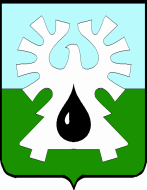 МУНИЦИПАЛЬНОЕ ОБРАЗОВАНИЕ ГОРОД УРАЙХанты-Мансийский автономный округ - ЮграАдминистрация города УРАЙМЕЖВЕДОМСТВЕННАЯ САНИТАРНО-ПРОТИВОЭПИДЕМИЧЕСКАЯ КОМИССИЯ ПРИ АДМИНИСТРАЦИИ ГОРОДА УРАЙПОВЕСТКА ВНЕОЧЕРЕДНОГО ЗАСЕДАНИЯсанитарно-противоэпидемической комиссиипри администрации города УрайОб эпидситуации по ОРВИ и гриппу среди взрослого и детского населения в городе Урай. Исполнение постановления администрации города Урай от 05.02.2018 № 227 «О введении ограничительных мероприятий (карантина) по гриппу и острым респираторным вирусным инфекциям  на территории муниципального образования город Урай» (в ред. от 04.02.2019 №208).Председатель межведомственной санитарно-противоэпидемической комиссии    		                                 С.В. КругловаДата проведения          18.02.2019 Время проведения17-00Место проведениякабинет 217 администрации города УрайДокладчик: Бессонов К.В.-исполняющий обязанности главного врача БУ ХМАО-Югры «Урайская городская клиническая больница».Докладчики: Чигинцева Ю.А.-исполняющий обязанности начальника Управления образования и молодежной политики администрации города Урай;Архипов В.В.-начальник управления по физической культуре, спорту и туризму администрации города Урай;Кащеева У.В.-начальник управления по культуре и социальным вопросам администрации города Урай.